(z. B. Krokodil, Schildkröte, Schlange) 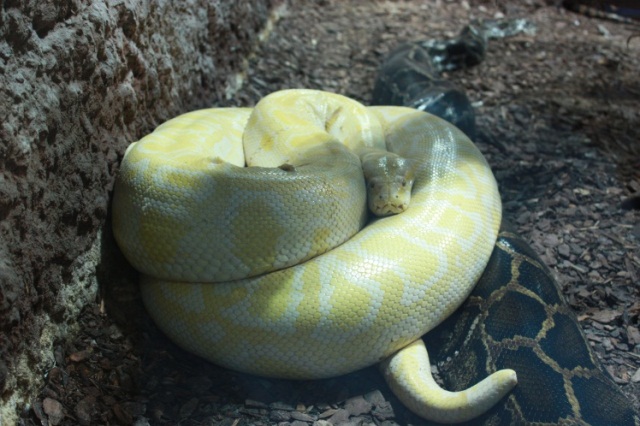 Kegelzähne im KieferRippen ohne Versteifungsfortsätzekleines Brustbeindrei freie Finger mit Krallen an den Vorderextremitätenlange Schwanzwirbelsäulenicht verwachsener MittelfußknochenKloake (Ausgang für Ausscheidungsorgane - Darm, Harnorgane  - und Geschlechtsorgane)legen meist Eier mit einer an Pergament erinnernde Hautwechselwarme TiereGehörknöchelchen sind Teil des Kiefersmännliche Tiere sondern manchmal über Giftsporne Gift abSchultergürtel mit RabenbeinZwischenschlüsselbeinVogelschädel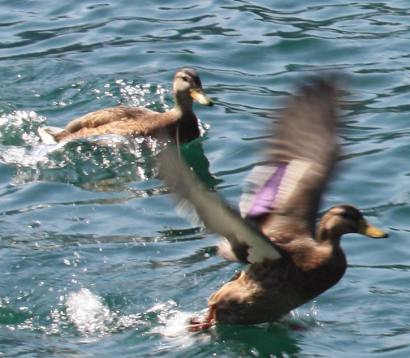 Federkleidtypisches ArmskelettGabelbein (verwachsene Schlüsselbeine) vogeltypisches Beckenopponierende Zehe (die erste Zehe weist nach hinten und ist zu den drei vorderen Zehen opponiert, gegenübergestellt)Kloake (Ausgang für Ausscheidungsorgane - Darm, Harnorgane  - und Geschlechtsorgane)legen Eier mit einer festen SchaleSchnabelSchultergürtel mit RabenbeinZwischenschlüsselbein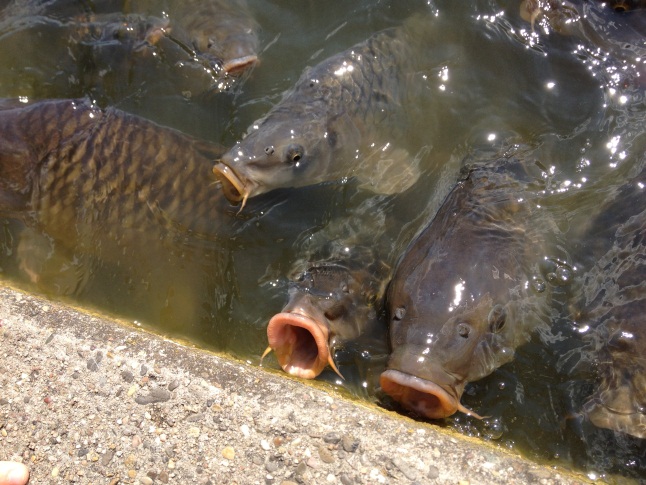 KiemendeckelSchwanz mit FlossensaumSchuppenSeitenlinienorgan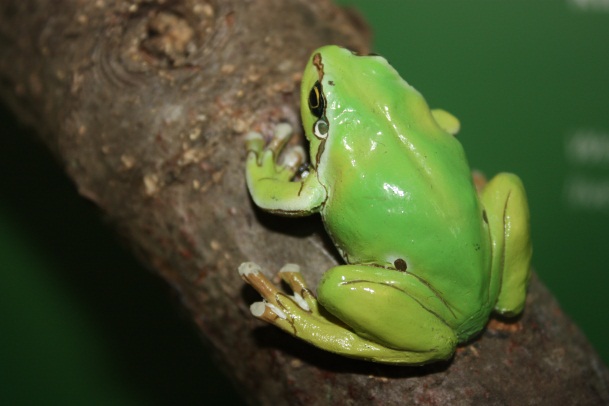 (z. B. Frösche, Lurche)fünfstrahlige Gliedmaßen, d. h. ExtremitätenSchädel, der vom Schultergürtel getrennt istamphibische SchädelformLunge statt Kiemen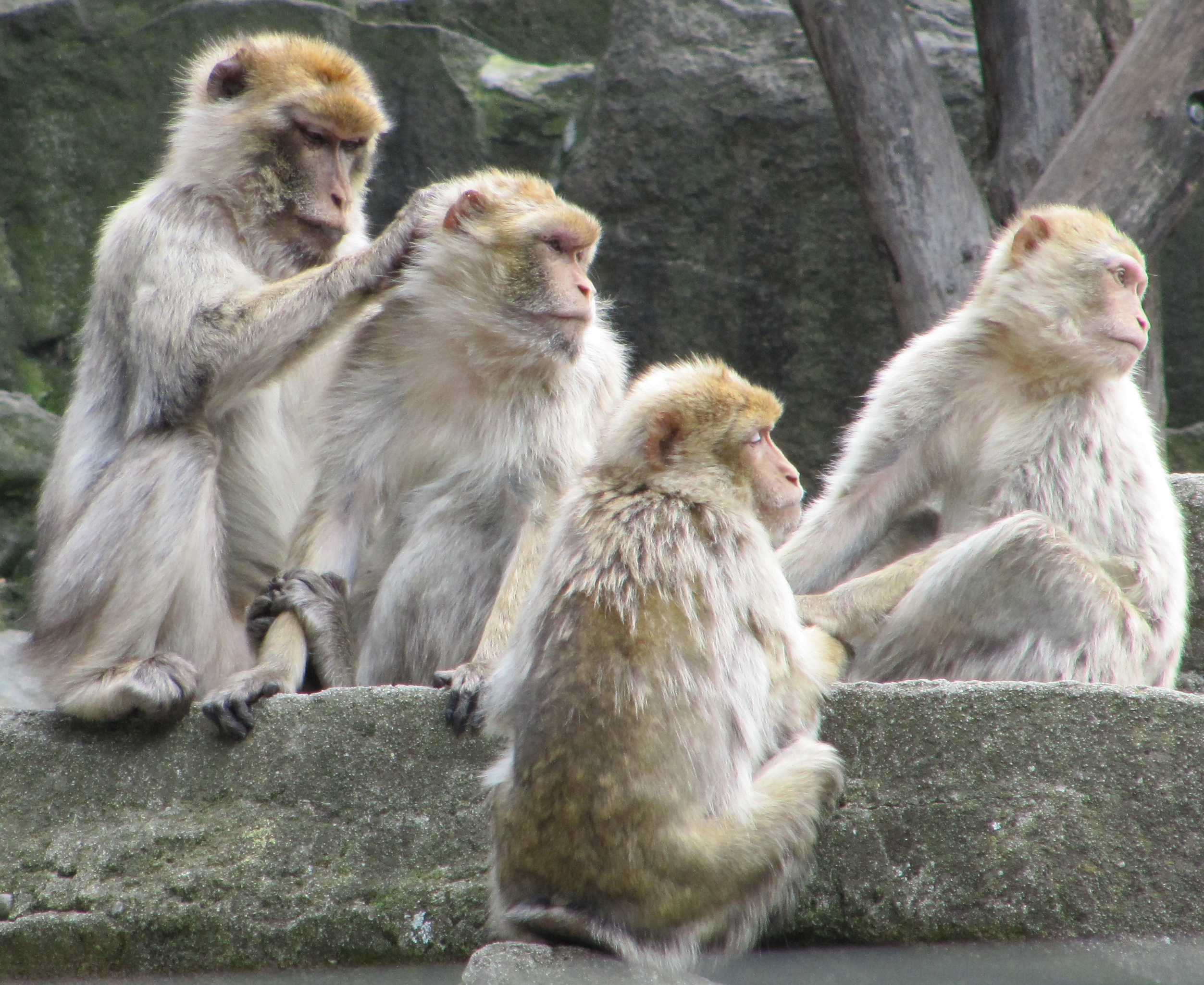 Körperbehaarungkonstante Körpertemperatur Jungtiere trinken Muttermilch aus ZitzenZähneGehörknöchelchen im Schädel des Tieres 	Arbeitsblatt: Ein Exot aus Australien - Das SchnabeltierArbeitsauftrag:Schreibe die typischen Merkmale einer Tierklasse (Fische, Amphibien, Reptilien, Vögel, Säugetiere) auf einer Informationskarte auf.Setzt euch in einer Gruppe von 5 unterschiedlichen „Tierspezialisten“ zusammen und informiert euch über das Schnabeltier. Beschreibt es möglichst genau. Welche Fragen entstehen?Hilfe: Recherchiere unter:http://www.tierchenwelt.de/http://www.in-australien.com/schnabeltier_101440http://medienwerkstatt-online.de/lws_wissen/vorlagen/showcard.php?id=5545&edit=0Zieht mithilfe eurer Informationskarte zum Schnabeltier ein Fazit. Welcher Tierklasse würdet ihr das Schnabeltier zuordnen? 	Arbeitsblatt: Ein Exot aus Australien - Das SchnabeltierArbeitsauftrag:Schreibe die typischen Merkmale einer Tierklasse (Fische, Amphibien, Reptilien, Vögel, Säugetiere) auf einer Informationskarte auf.Hilfe: Verwende ein Lexikon.Setzt euch in einer Gruppe von 5 unterschiedlichen Tierspezialisten zusammen und informiert euch über das Schnabeltier. Beschreibt es möglichst genau. Welche Fragen entstehen?Hilfe: Recherchiere unter:http://www.tierchenwelt.de/http://www.in-australien.com/schnabeltier_101440http://medienwerkstatt-online.de/lws_wissen/vorlagen/showcard.php?id=5545&edit=0Hilfe: Verwende den Informationstext.Zieht mithilfe eurer Informationskarte zum Schnabeltier ein Fazit. Welcher Tierklasse würdet ihr das Schnabeltier zuordnen? Hilfe: Vergleicht mit den typischen Merkmalen der Tierklassen der Wirbeltiere.	Arbeitsblatt: Ein Exot aus Australien - Das SchnabeltierArbeitsauftrag:Schreibe die typischen Merkmale einer Tierklasse (Fische, Amphibien, Reptilien, Vögel, Säugetiere) auf einer Informationskarte auf.Hilfe: Lies die Informationskarte zu deiner Tierklasse hierzu durch.Setzt euch in einer Gruppe von 5 unterschiedlichen Tierspezialisten zusammen und informiert euch über das Schnabeltier. Beschreibt es möglichst genau. Welche Fragen entstehen?Hilfe: Recherchiere unter:http://www.tierchenwelt.de/http://www.in-australien.com/schnabeltier_101440http://medienwerkstatt-online.de/lws_wissen/vorlagen/showcard.php?id=5545&edit=0Hilfe: Verwende den Informationstext.Zieht mithilfe eurer Informationskarte zum Schnabeltier ein Fazit. Welcher Tierklasse würdet ihr das Schnabeltier zuordnen? Hilfe: Vergleicht mit den typischen Merkmalen der Tierklassen der Wirbeltiere.Infokarte: Reptilien/KriechtiereInfokarte: VögelInfokarte: FischeInfokarte: Amphibien/LurcheInfokarte: SäugetiereInformationsblatt: Das Schnabeltier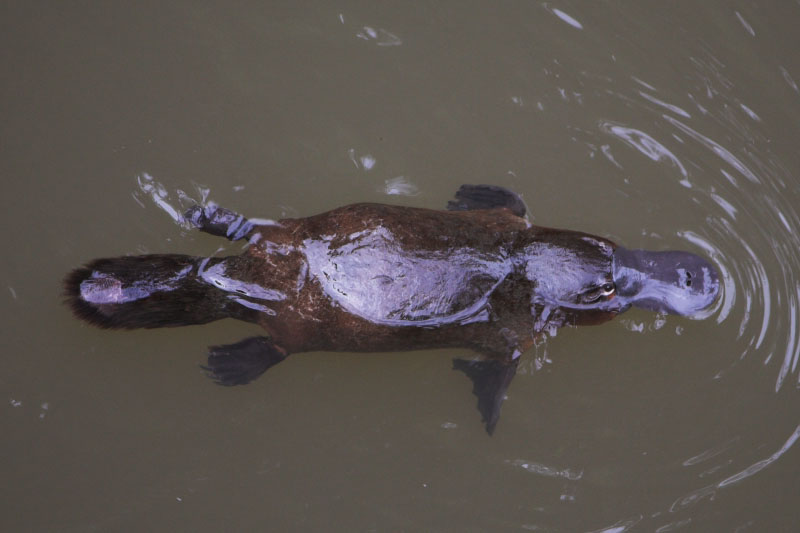 Christine Ferdinand, CC BY-SA 4.0-3.0-2.5-2.0-1.0Ein noch lebendes (= rezentes) Brückentier ist das Schnabeltier. Es lebt in Australien.Das Tier besitzt eine Kloake (Ausgang für Ausscheidungs- und Geschlechtsorgane).Das weibliche Schnabeltier legt etwa drei Eier. Das ist ein typisches Merkmal für viele Kriechtiere und alle Vögel. Die Eier haben einen großen Dotter und eine wie bei den Reptilien an Pergament erinnernde Haut anstelle einer festen Schale wie bei den Vögeln.Andererseits besitzt das Schnabeltier auch typische Säugermerkmale. Dazu gehört die Körperbehaarung. Es hat ein wasserabweisendes braunes Fell wie ein Biber. Dadurch kann die Körpertemperatur konstant bei 32 °C gehalten werden.Nach dem Schlüpfen werden die Jungtiere für ca. 5 Monate mit Muttermilch aus einem Drüsenfeld am Bauch gesäugt. Es sind aber keine Zitzen vorhanden, die Milch tritt aus der Haut aus und wird einfach aus dem Fell geleckt.Durch Giftsporne sondern männliche Tiere Gift ab, was bei Reptilien häufig vorkommt. Der Schultergürtel mit Rabenbein und Zwischenschlüsselbein ist wie bei Reptilien (und Vögeln) ausgebildet.Das Schnabeltier hat auch einzelne vogelähnliche Merkmale, z. B. hat der Kiefer die Form eines Schnabels.